APPLICATION FORM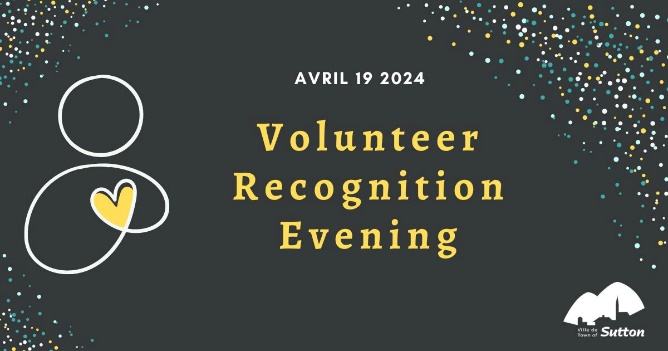 Volunteer Recognition Eveningby the City on April 19, 2024The organizations recognized by the Town of Sutton are therefore invited to individually submit the candidacy of a volunteer of their choice, using the form below, before March 29 2024 at 4:30 p.m.  Once completed, you can send it by email to the following address: agculture.lvc@sutton.ca or by dropping it off at the Town Hall reception desk or by slipping it in the mail chute which is located to the right of the Town Hall entrance door.APPLICANT ORGANIZATIONWe will contact this person to inform them of the details of the event.CATEGORY  Check the appropriate boxVOLUNTEER SELECTED BY THE ORGANIZATIONIF POSSIBLE, ATTACH A PHOTO OF THE VOLUNTEER TO YOUR FORM/EMAIL.Organisation’s nameName of the contact personPhone numberEmailRecreation and sportsThis category is for a person who has volunteered to consolidate, develop or promote a sport or leisure activity in the Suttonnais communityCommunity LifeThis category is for an individual who has contributed voluntarily to the social development of the Suttonnian community.CultureCette catégorie s’adresse à une personne qui a œuvré bénévolement à la consolidation, au développement ou au rayonnement d’une pratique artistique ou du milieu culturel auprès de la communauté suttonaise.Emerging: volunteer of 30 years old or lessThis category recognizes the involvement of volunteers under the age of 30 for their contribution to social and community life. NameAgeNumber of years of involvementNumber of volunteer hours per weekNature and impact of its involvement - tasksRecognized qualities  Describe this person in one sentenceTell an anecdote that represents this person well Why did you choose him or her?Other comments